Sample survey questions to assess onboarding progress 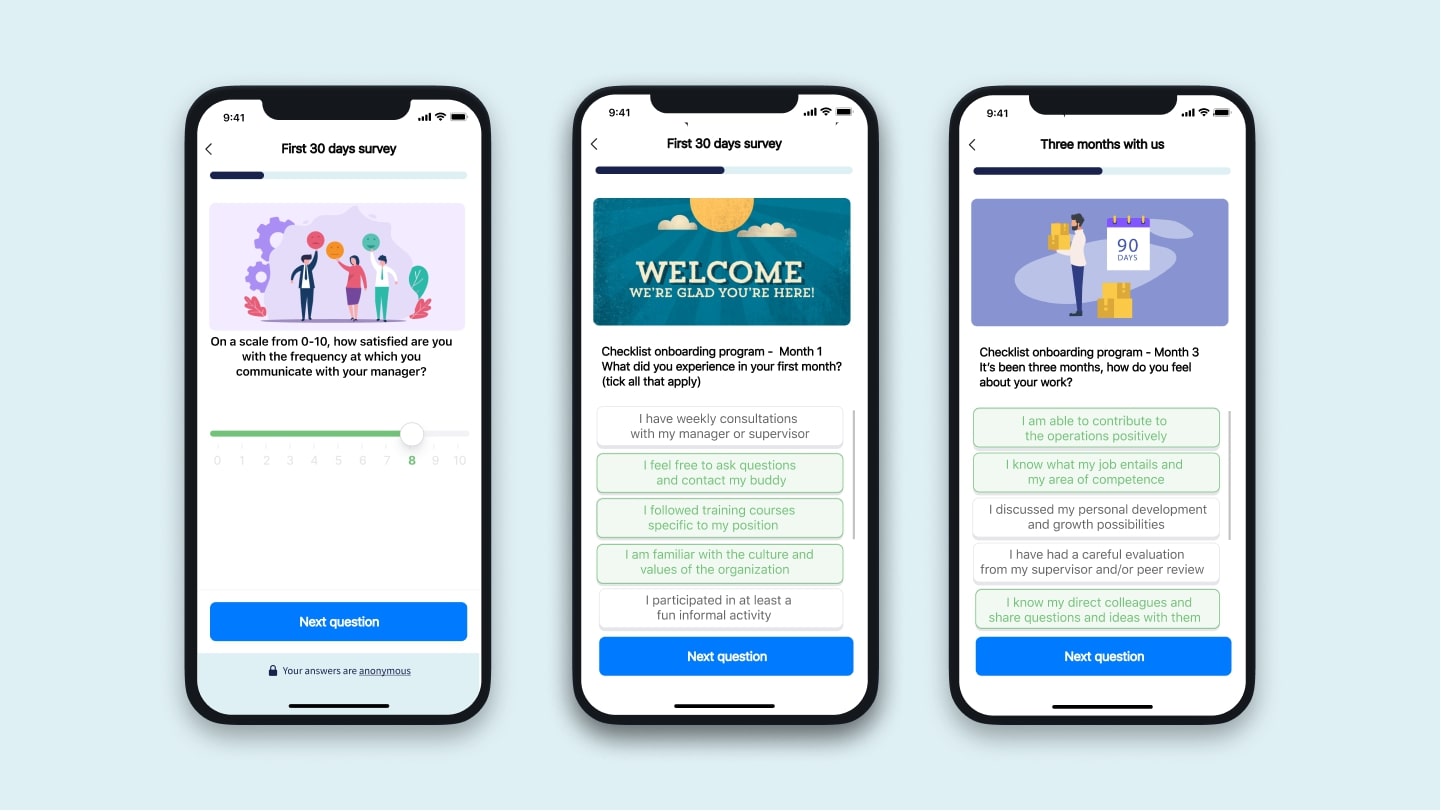 Checklist onboarding program - 1 monthWhat did you experience in your first month? (tick all that apply)I have weekly consultations with my manager or supervisorI feel free to ask questions and contact my buddyI followed training courses specific to my position I am familiar with the culture and values of the organizationI understand how my role fits within the organization’s operationI participated in at least a fun informal activityOther: ………...Checklist onboarding program - 3 monthsIt’s been three months, how do you feel about your work?I am able to contribute to the operations positivelyI know what my job entails and my area of competence I know my direct colleagues and share questions and ideas with themI have had a careful evaluation of the first three months from my supervisor and/or peer reviewI know all the basics, and I’m still learning to master my roleI discussed my personal development plan and growth possibilities with the managementI have participated in several informal activities Other: ………...Checklist onboarding program - 1 yearI can perform all tasks of my role in full autonomy I am familiar with the culture and core values of the organizationI have strongly benefited from the contact with my buddy I can now be a buddy and mentor for a new colleagueI can make an effective contribution to the organizationI feel involved and engaged within the organizationI am aware of the opportunities for growth within the organization and discussed my plan with the managementOther: ….